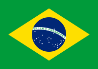 15.8. DECRETO Nº 12.274 DE 28 DE JULHO DE 2011 PORTO VELHO (BRASIL)Art. 1º. Fica convocada a I CONFERÊNCIA MUNICIPAL DE POLÍTICAS PÚBLICAS E DIREITOS HUMANOS DA POPULAÇÃO LGBT – LÉSBICAS, GAYS, BISSEXUAIS, TRAVESTIS E TRANSEXUAIS, com o fim de promover discussão em torno das políticas para esta população no Município de Porto Velho.Art. 2º. A I Conferência Municipal de Políticas Públicas e Direitos Humanos da População LGBT realizar-se-á em Porto Velho, Rondônia, no período de 17 a 18 de agosto de 2011.Art. 3º. A I Conferência Municipal de Políticas Públicas e Direitos Humanos da População LGBT terá como tema geral: “Por uma cidade livre da pobreza e da discriminação: promovendo a cidadania LGBT”.Art. 4º. A Secretaria Municipal de Assistência Social - SEMAS será responsável pela operacionalização da I Conferência Municipal de Políticas Públicas e Direitos Humanos da População LGBT. 
